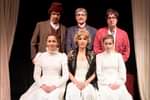 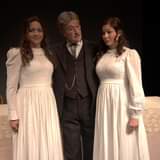 Λίγα λόγια για το έργο «Το επάγγελμα της μητρός μου»Το «Επάγγελμα της Μητρός μου» είναι μια διασκευή του ομώνυμου διηγήματος του Μποστ που έγινε από τον Θανάση Παπαγεωργίου και πρωτοπαρουσιάστηκε το 2020, κάνοντας ελάχιστες παραστάσεις λόγω της πανδημίας. Η τωρινή διασκευή περιλαμβάνει πολλά νέα στοιχεία.Βρισκόμαστε στα 1920. Οι οικονομικές συνθήκες είναι κάκιστες. Η σύζυγος αναγγέλλει στον σύζυγο και τα παιδιά της ότι αποφάσισε να εργαστεί κι εκείνη για να συνδράμει στα οικονομικά του σπιτιού. Έτσι σκέφτηκε να γίνει πόρνη.Την εξέλιξη μόνο ένας Μποστ θα μπορούσε να τη φανταστεί, έτσι όπως εκείνος ήξερε να σχολιάζει την κοινωνική υποκρισία. Το διήγημά του γράφτηκε το 1961 για τις στήλες της ‘’Καθημερινής’’ όπου εργαζόταν και το αποτέλεσμα ήταν να απολυθεί από την Ελένη Βλάχου διότι προσέβαλε το κύρος της εφημερίδας και την ηθική των αναγνωστών της.Ο Θανάσης Παπαγεωργίου προχωράει ακόμη περισσότερο τον μποστικό σουρεαλισμό, και σε όλους εκείνους που πιθανόν να ενοχληθούν από την τολμηρότητα του θέματος, απαντάει όπως απάντησε και ο Μποστ στην Ελ. Βλάχου: ‘’δυστυχώς χάσατε το χιούμορ σας’’!Το έργο ανεβαίνει σε σκηνοθεσία του ίδιου του Θανάση Παπαγεωργίου με σκηνικά και κοστούμια της Λέας Κούση.Τους δέκα ρόλους του έργου ερμηνεύουν εκτός από τον σκηνοθέτη, η Εύα Καμινάρη, Ευδοκία Σουβατζή, Χριστίνα Πλατανιώτη, Ελευθερία Στεργίδου, Γιάννης Χαντέλης και Γιάννης Φουντάς.